平成２６年	７月２２日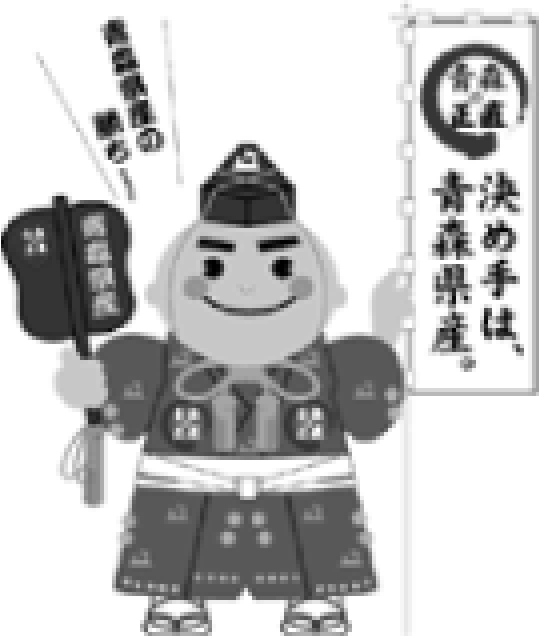 り	ん	ご	果	樹	課２５年産りんごの販売価格（２６年６月）について消費地市場価格６月の消費地市場価格は、１kg 当たり３８８円で、前年に比べると１２９％、前３か年平均との対比で１１５％、前５か年中庸３か年平均との対比では１２５％となった。りんごは系統出荷がほぼ終了し、市場への入荷量がさらに減少したことに加え、品質も良好な競合果実の入荷が増える中でも高値となった。累計では、１kg 当たり３０６円で、前年対比１１９％、前３か年平均対比１０６％、前５か年中庸３か年平均対比１２０％となった。(注)価格は主要５市場（東京、大阪、名古屋、福岡、札幌）の加重平均(注)前５か年中庸３か年平均は、同月の過去5か年の中庸3か年平均値であり、過去5か年継続して数値のあるものについて算出している。〈参考〉産地価格                                                                 25 年産の産地価格調査は、4 月をもって終了している。(注)価格は産地5市場及び県りんご商協連 入の主要組合員の加重平均(注)前５か年中庸３か年平均は、同月の過去5か年の中庸3か年平均値であり、過去5か年継続して数値のあるものについて算出している。平成25年産りんご品種別平均価格〈参考〉【産地価格】    4月をもって調査終了しました。	（単位：円／kg、％）※産地5市場及び県りんご商協連加入の主要組合員の平均価格（加重平均）である。※前5か年中庸3か年平均は、同月の過去5か年の中庸3か年平均値であり、過去5か年継続して数値のあるものについて算出している（以下の表について同じ）。※価格は消費税を含む（以下の表について同じ）。※その他は早生ふじを含む数値である（以下の表について同じ）。【消費地市場価格】	（単位：円／kg、％）※県外消費地市場（東京、大阪、名古屋、福岡、札幌の5市場）での県産りんごの平均価格（加重平均）である。平成25年産りんご県外出荷実績（単位：トン、％）※出荷実績は、生食用として県外に出荷されたものである。平成25年産りんご県外市場販売金額（単位：トン、円／kg、百万円ン、％円）※県外市場及び輸出の合計（小口他、加工は含まない）である。平成25年産りんご加工実績（単位：トン、％）平成25年産国産りんご輸出量及び金額（単位：トン、千円、％）［財務省：貿易統計］区分９月１０月１１月１２月１月２月３月４月５月６月累 計２５年産2472498331305295295317356388306２４年産2992468280258246237239277300258対	比831016118118120124133129129119前３か年平均2772822307288278280286318336289対	比89882108106106105111112115106前５か年中庸３か年平均2442549268249238236246288311254対	比101986124122124125129124125120区分９月１０月１２月１月２月３月４月累 計２５年産138175209185196194200246191２４年産171162179144140134127155164対	比81108117128140145157159116前３か年平均162191187167167171175203182対	比8592112111117113114121105前５か年中庸３か年平均146171164136136129132168159対	比95102127136144150152146120区分区分つがる紅玉陸奥ジョナ王林ふじその他(早生ふじ)合計4月25年産2042372091892551692464月24年産1091991338316377(21)1554月対比1871191572281562191594月前3か年平均182230175140211129(7)2034月対比1121031191351211311214月中庸3か年平均14021215311517587(0)1684月対比1461121371641461941464月累計25年産141162247187142218148(157)1914月累計24年産183153189166108178137(146)1644月累計対比77106131113131122108(108)1164月累計前3か年平均163175222179144194172(192)1824月累計対比87931111049911286(82)1054月累計中庸3か年平均141148192160130168151(171)1594月累計対比10010912911710913098(92)120区分区分つがる紅玉陸奥ジョナ王林ふじその他(早生ふじ)合計6月25年産3786443613753973683886月24年産3395202841953332383006月対比1111241271921191551296月前3か年平均4523262703552893366月対比1421111391121271156月中庸3か年平均4373002703322543116月対比1471201391201451256月累計25年産240318446333286322276(274)3066月累計24年産272265384276207263246(259)2586月累計対比88120116121138122112(106)1196月累計前3か年平均266310395306255297289(307)2896月累計対比9010311310911210896(89)1066月累計中庸3か年平均233259370274233256265(285)2546月累計対比103123121122123126104(96)120区分区分つがる紅玉陸奥ジョナ王林ふじその他(早生ふじ)合計6月25年産6352,7701,4899,22832913,8576月24年産473,3572,70711,18557817,8746月対比7483558357786月前3か年平均752,9322,16410,89440116,4716月対比4794698582846月中庸3か年平均983,4572,42710,47228017,1546月対比36806188118816月累計25年産21,0171,7551,18920,40924,169142,09033,364(15,299)243,9936月累計24年産20,6131,9871,46421,94825,411155,03132,463(14,889)258,9176月累計対比1028881939592103(103)946月累計前3か年平均21,0921,9491,71722,21424,988147,26628,451(12,374)247,6766月累計対比1009069929796117(124)996月累計中庸3か年平均22,9642,1552,10624,74827,022163,82325,589(10,976)270,7356月累計対比928156828987130(139)90区分区分数量単価金額6月25年産13,7663885,3416月24年産17,7763005,3336月対比771291006月前3か年平均16,3513365,2256月対比841151026月中庸3か年平均17,0273105,2296月対比811251026月累計25年産233,39830671,3346月累計24年産248,00526164,6636月累計対比941171106月累計前3か年平均237,53429167,8276月累計対比981051056月累計中庸3か年平均260,02725666,5516月累計対比90120107区分区分原料集荷量原料処理量翌月繰越量6月25年産9611,2974936月24年産2,5272,8169426月対比3846526月前3か年平均1,4761,7456586月対比6574756月中庸3か年平均1,6021,9606586月対比6066756月累計25年産50,01849,5256月累計24年産80,58179,6406月累計対比62626月累計前3か年平均62,27061,6126月累計対比80806月累計中庸3か年平均63,18362,5616月累計対比7979区分区分数量左のうち台湾向け金額左のうち台湾向け5月25年産2211686,0065,5855月24年産1795866,61923,4955月対比12327129245月前3か年平均912437,61410,0215月対比24367229565月中庸3か年平均1606760,32124,4965月対比13824143235月累計25年産19,55616,5267,472,6496,177,5645月累計24年産14,64013,1954,948,6214,340,6945月累計対比1341251511425月累計前3か年平均14,04312,5004,950,1384,211,3265月累計対比1391321511475月累計中庸3か年平均18,11316,4555,483,6744,752,5735月累計対比108100136130